Pinner Road Conservation Area was designated by Cabinet on 19th March, 2015 and extended by Cabinet in April 2019 when a Conservation Area Appraisal and Management Strategy was adopted.It comprises the area shown shaded on the map below and includes the following buildings: 1) Capel Gardens and their garages 2) Pinner Court and their garages 3) Pinner Cemetery (including the Chapel, entrance gates and piers, entrance lodge – 660 – and public conveniences) 4) Pinner Fire Station, its rear tower and repair workshops 5) Numbers 1 to 18 around the fire station. 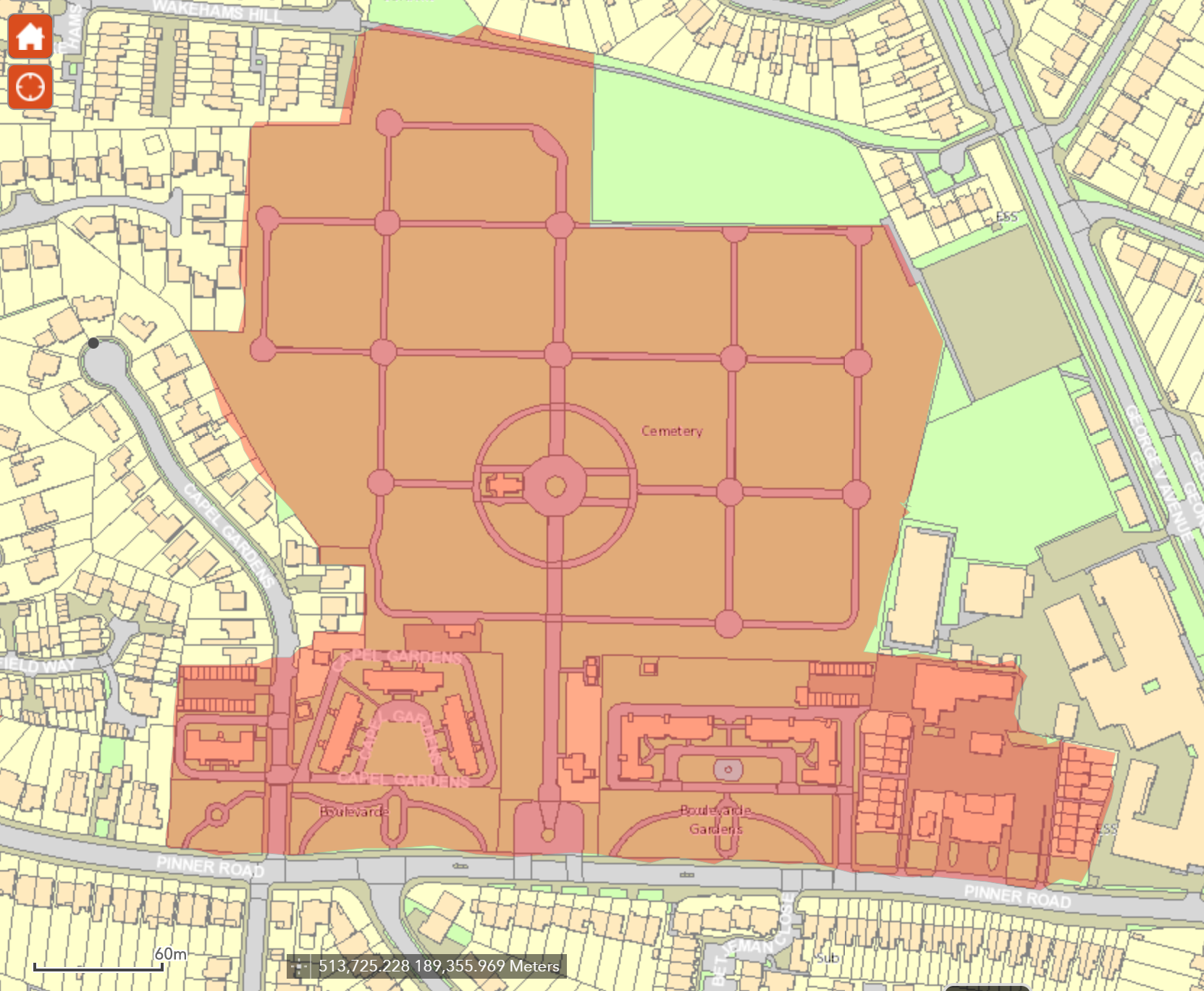 